PENERAPAN LATIHAN SLOW DEEP BREATHING TERHADAP PENURUNAN TEKANAN DARAH PADA PASIEN HIPERTENSI  DI PUSKESMAS SIMPANG IV SIPIN KOTA JAMBIKARYA TULIS ILMIAH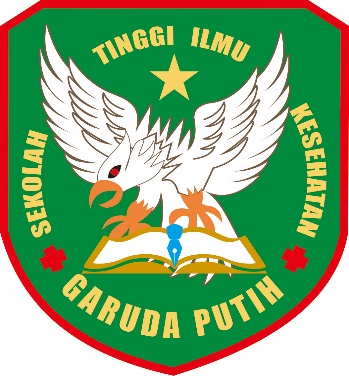 RORI AGUSTIANDA PUTRA2019.20.1569SEKOLAH TINGGI ILMU KESEHATAN GARUDA PUTIH JAMBIPROGRAM STUDI D-III KEPERAWATANTAHUN 2022 